Рождение Киевской РусиПлан урока теоретического обученияХод урока Организационный моментПриветствие.Представление педагога.Проверка готовности к уроку.Организация внимания.Актуализация опорных знанийПриложение 1I. Формирование ориентировочных основ знаний1. Предпосылки и этапы образования Древнерусского государства.2. Центры формирования Древнерусского государства.3. Теории возникновения Древнерусского государства.4. Социально-политический строй Древней Руси.1. Предпосылки и этапы образования Древнерусского государства.2. Центры формирования Древнерусского государства.3. Теории возникновения Древнерусского государства.4. Социально-политический строй Древней РусиIV. Закрепление изученного материала.V. Домашнее задание:- вопросы и задания 1, 2, 3 – с. 125-126;- работа с исторической картой.Профилизация:Составление презентации «Роль животных в славянской культуре».Подведение итогов урока- оценка работы группы;- оценка работы отдельных студентов;- аргументация выставленных оценок.РефлексияТехника «Рефлексивная мишень». 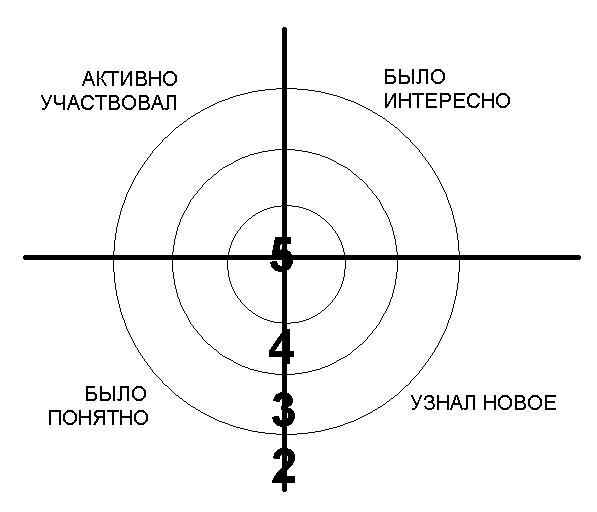 На доске рисуется мишень, которая делится на сектора. В каждом из секторов записываются параметры - вопросы рефлексии состоявшейся деятельности. Например, активно участвовал на уроке, было интересно, было понятно, узнал новое.Обучающиеся ставит метки в сектора соответственно оценке результата, чем ближе к центру мишени, тем ближе к десятке, на краях мишени оценка ближе к нулю. Затем проводится её краткий анализ.Литература1. Артемов В.В. История для профессий и специальностей технического, естественнонаучного, социально-экономического профилей: Учебник для нач. и сред. проф. образования: в 2 ч. Ч. 1 / В.В. Артемов, Ю.Н. Лубченков. – М.: ИЦ «Академия», 2013. – 304 с.Интернет-ресурсы2. Википедия. [Электронный ресурс]. URL:   https://ru.wikipedia.org/wiki/%D0%9F%D0%BE%D0%B2%D0%B5%D1%81%D1%82%D1%8C_%D0%B2%D1%80%D0%B5%D0%BC%D0%B5%D0%BD%D0%BD%D1%8B%D1%85_%D0%BB%D0%B5%D1%82 (дата обращения: 26.09.2017).3. Карта «Древнерусское государство в IX – XI вв.» [Электронный ресурс]. URL:  http://images.myshared.ru/10/999738/slide_13.jpg (дата обращения: 26.09.2017).4.Карта «Торговый путь из варяга в греки». [Электронный ресурс]. URL:  http://ic.pics.livejournal.com/jucharahohotun/69016622/5707/5707_original.jpg (дата обращения: 26.09.2017).5. Основные признаки государства. [Электронный ресурс]. URL:  http://rpp.nashaucheba.ru/pars_docs/refs/16/15906/img9.jpg (дата обращения: 26.09.2017).6. Социально-политический строй. [Электронный ресурс]. URL:  http://ychimhistory.ucoz.ru/10Rossia/soc-pol.stroj.jpeg (дата обращения: 26.09.2017).7.Теории возникновения государства у восточных славян. [Электронный ресурс]. URL:  http://ignorik.ru/ign/83/d-82016/82016_html_403ba16.gif (дата обращения: 26.09.2017).8. Этапы развития Древнерусского государства. [Электронный ресурс]. URL:  http://arhivurokov.ru/multiurok/html/2017/05/07/s_590f7ca181459/623672_1.jpeg (дата обращения: 26.09.2017).Видеоресурсы9. Становление Древнерусского государства в IX – X вв. [Электронный ресурс]. URL:  vk.com/video-71361274_170639611. (дата обращения: 26.09.2017).Приложение 1Тема раздела4. История России с древнейших времен до конца XVII векаТема урока4.2. Рождение Киевской РусиЦели1. Образовательная1. Рассмотреть предпосылки и этапы образования Древнерусского государства у славян.2. Развивающая2. Продолжить формировать умение работать с исторической картой, составлять опорные конспекты, выражать собственную точку зрения на проблемные исторические вопросы.3. Воспитательная3. Воспитывать патриотические чувства и чувство гордости за историю российского государства.Хронометраж урока45 минутТип урокаурок усвоения нового материалаВид урокакомбинированный (лекция/беседа/практикум)Педагогические технологиитехнология критического мышления, информационная технология, технология проблемного обучения, технология схемно-знаковых моделейМетод обученияустный, письменный, частично-поисковый, сравнительныйПриемы обученияРабота с исторической картой, ответы на вопросы, беседа, рассказ, просмотр видеосюжетов, ответы на исторические вопросы, проведение сравнения, расшифровка анаграммы, решение филвордаФорма организации познавательной деятельностифронтально-групповая, индивидуальная, парнаяСредства обучения 1. Компьютер.2. Проектор.3. Экран.4. Презентация.5. Карта «Древнерусское государство в IX – XI вв.» 6.Карта «Торговый путь из варяга в греки».7. Видеоресурс «Становление Древнерусского государства в IX – X вв.»ЛитератураАртемов В.В. История для профессий и специальностей технического, естественнонаучного, социально-экономического профилей: Учебник для нач. и сред. проф. образования: в 2 ч. Ч. 1 / В.В. Артемов, Ю.Н. Лубченков. – М.: ИЦ «Академия», 2013. – 304 с.Метод контроляустный, письменныйМежпредметные связиобществознание, культурологияОсновные понятия, терминывоенная демократия, народное собрание, зависимое население Древней Руси, теории возникновения государства – антинорманская, норманская, центристская, торговые пути «из варяг в греки», «Волжский серебряный путь»Место проведенияучебная аудиторияФормируемые знанияосновные факты, процессы и явления, характеризующие целостность отечественной и всемирной истории;периодизацию всемирной и отечественной истории;современные версии и трактовки важнейших проблем отечественной и всемирной истории;особенности исторического. пути России, ее роль в мировом сообществе;основные исторические термины и даты.Формируемые уменияанализировать историческую информацию, представленную в разных знаковых системах (текст, карта, таблица, схема, аудиовизуальный ряд);различать в исторической информации факты и мнения, исторические описания и исторические объяснения;устанавливать причинно-следственные связи между явлениями, пространственные и временные рамки изучаемых исторических процессов и явлений;представлять результаты изучения исторического материала в формах конспекта, реферата, рецензии.Общие компетенцииОК 1. Понимать сущность и социальную значимость своей будущей профессии, проявлять к ней устойчивый интерес. ОК 2. Организовывать собственную деятельность, выбирать типовые методы и способы выполнения профессиональных задач, оценивать их эффективность и качество.ОК 4. Осуществлять поиск и использование информации, необходимой для эффективного выполнения профессиональных задач, профессионального и личностного развития.ОК 5. Использовать информационно-коммуникационные технологии в профессиональной деятельности.ОК 6. Работать в коллективе и команде, эффективно общаться с коллегами, руководством, потребителями.ОК 7. Брать на себя ответственность за работу членов команды (подчиненных), за результат выполнения заданий.ОК 8. Самостоятельно определять задачи профессионального и личностного развития, заниматься самообразованием, осознанно планировать повышение квалификации.ОК 9. Ориентироваться в условиях частой смены технологий в профессиональной деятельности.ОК 10. Исполнять воинскую обязанность, в том числе с применением полученных профессиональных знаний (для юношей).Структура урокаСтруктура урокаОрганизационный моментАктуализация опорных знанийФормирование ориентировочных основ знанийПервичное закрепление нового материалаДомашнеезадание и инструкции по его выполнениюПодведение итогов урокаРефлексия12345671 мин.5 мин.72 мин.5 мин.3 мин.1 мин.3 мин.Задание 1 «Племенные союзы»1. Прочитайте по вертикали и по горизонтали, зашифрованные в квадрате 28 народов (племен, племенных союзов).Организация работы: парнаяХронометраж: 10 минутСКИФЫАГОТЫБВДГДАВЕНЕДЫБИЕЖЗРИКРГМЛПОЛОВЦЫМЕНОМУАПРДУЛЕБЫСГТДАНДУСФХГРАТЦОСРТНЬЧЛШХАЦНОЩВЕЕЫЫЯЪАВАРЫТРПИВВЫЬРЭВЮЗЫЯЫКЕЧЕЛАБЫВЯРАДИМИЧИРЯПОЛЯНЕРВГДЕЕЖЯНЗИКТЕЛЫВОЛЫНЯНЕМКРИВИЧИНОПЕРЕСУЛИЧИБУЖАНЕГТУФХЦЧИШЩСКЛАВИНЫЪВИЗАНТИЙЦЫЫЬЭЮЯОтветы:скифы, сарматы, венеды, готы, гунны, анты, авары, дулебы, славяне, хазары, болгары, мадьяры, поляне, северяне, радимичи, вятичи, печенеги, торки, половцы, склавины, древляне, дреговичи, кривичи, византийцы, уличи, тиверцы, волыняне, бужане.Задание 2 «Расшифруй анаграммы»1. Переставьте буквы так, чтобы получились слова, связанные с хозяйственной деятельностью восточных славян.Организация работы: парнаяХронометраж: 5 минутеедмизлеле, сеподка, пшная, апр, лора, озпол, ранакльни, лупг, емелх, оатвл, хасо, шеницпа, менячь, порос, релопег, тохоа, ничебортство, пинушна.Ответ:Земледелие, подсека, пашня, пар, рало, полоз, наральник, плуг, лемех, отвал, соха, пшеница, ячмень, просо, перелог, охота, бортничество, пушнина.Преподаватель:В VI – VII вв. славяне находились на последней стадии развития общинно-родового строя.
Управление осуществлялось на принципах Военной демократии. Все вопросы решали на народном собрании общинников.Древнерусское государство сформировалось в Восточной Европе в конце первого тысячелетия. Первым, зафиксированным фактом русской истории считается появление в 839 году при дворе императора Людовика Благочестивого нескольких послов из Византии с людьми народности «Рос», оказавшихся при более пристальном рассмотрении скандинавами. Уже через несколько десятков лет росы упоминаются в связи с военными действиями (поход на Византию). Именно с этого отрезка времени Русская земля упоминается как самостоятельное государство в средневековых хрониках. «Повесть временныых лет» («Первоначальная летопись» или «Несторова летопись») - наиболее ранний из дошедших до нас древнерусских летописных сводов начала XII века. Известен по нескольким редакциям и спискам с незначительными отклонениями в текстах, внесёнными переписчиками. Был составлен в Киеве.Охваченный период истории начинается с библейских времён во вводной части и заканчивается в третьей редакции 1117 годом. Датированная часть истории Древнерусского государства начинается с лета 6360 (852 год), правления византийского императора Михаила III.Название своду дало начало первой фразы: «Се повести времяньных лет, откуду есть пошла Руская земля, кто в Киеве нача первее княжити, и откуду Руская земля стала есть».Историческую достоверность «Повести» многие современные специалисты ставят под сомнение.Запись в конспект:Предпосылки формирования Древнерусского государства:1. Экономические – увеличение производительности труда, накопление богатств, развитие торговли, торговый путь «из варяг в греки».2. Социальные – разложение родоплеменного строя, возникновение имущественного неравенства, выделение знати.3. Политические – усиление роли военной знати: князей, дружины, возникновение городов.4. Внешнеполитические – общая военная угроза от степняков на юге и норманнов на севере.Этапы формирования государственности у славян:
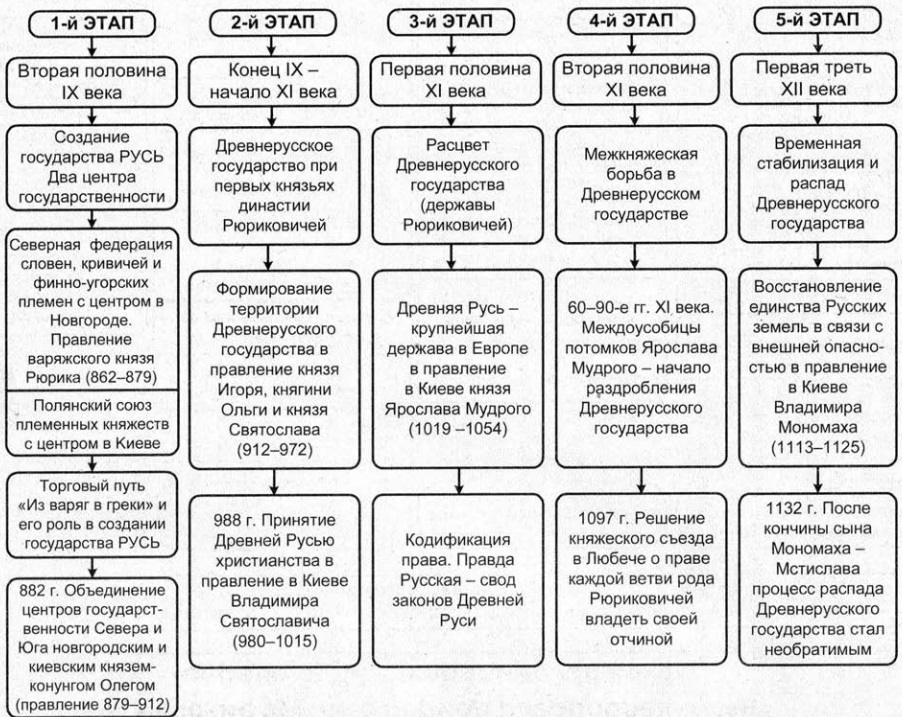 Преподаватель:Просмотр видеоурока «Становление Древнерусского государства в IX – X вв. – Режим доступа: vk.com/video-71361274_170639611.Задание:1. Просмотрите видеоурок.2. Запишите центры формирования Древней Руси.3. Запишите и запомните год образования Древнерусского государства.Ответ:Центрами формирования Древней Руси традиционно считаются три города:Старая Ладога (Альдейгьюборг по сандинавски), 752 г.; Новгород, 859 г., - на Севере;Киев, наиболее древний город (482 г.) – на Юге.Год образования Древнерусского государства:862 г. — призвание варягов.882 г. — объединение князем Олегом новгородских и киевских земель в единое государство.Приложение 2Задание «Древнерусское государство в IX – XI вв.»:1. Найдите на карте местонахождение славянских племен.2. Сделайте записи в конспект.3. Обратите внимание на постепенное расширение границ Древнерусского государства.4. Укажите, какие территории входили в Древнерусское государство в 862 г., 882 г. и 980 г.Ответ:На этой территории проживали, преимущественно, славянские племена: (поляне, древляне, дреговичи, волыняне (бужане), улмичи, тиверцы, северяне, белые хорваты, радимичи, кривичи, полочане, словене, вятичи). Но эти племена находились в постоянном взаимодействии и противоборстве с варягами (скандинавские племена), германскими, балтийскими и угрофинскими племенами (на севере, северо-западе и северо-востоке), хазарами, булгарами, татарами, печенегами, половцами, аланами и адыгами (на востоке и юго-востоке), поляками (ляхами) и мадьярами на западе, греками, болгарами и арабами на юге. В результате взаимной ассимиляции этих многочисленных племен и народов сформировался русский народ.Приложение 3Задание:1. Рассмотрите на карте расположение двух торговых путей.2. Запишите названия торговых путей.Важнейшими событиями в начальной истории Древней Руси было формирование двух торговых путей. Примерно в 800 году на территории Древнерусского государства были установлены торговые связи с Хазарским каганатом (столица в г. Итиль близ дельты Волги) по речному пути Волхов-Ильмень-Мста-Волга. Через него далее шел путь по Каспийскому морю в Дербент к Арабскому халифату. А в период 830-860 гг. был сформирован путь «из варяг в греки». Это - Волховско-Днепровская магистраль, протяженностью около 1500 км. Преподаватель:Преподаватель:Записи в конспект:Записи в конспект:Вопрос:Вопрос:Какая теория происхождения Древнерусского государства вам кажется наиболее правильной? Обоснуйте свой ответ.Вспомните, чем отличается первобытное общество от государства?Преподаватель:Преподаватель:Зависимое население Древней Руси делилось на части:· Смерды, являющиеся особой группой полусвободного зависимого населения, которая была близкой по юридическому положению к так называемым западноевропейским литам.При этом, зависимость от феодала могла быть меньшей или большей, однако главным образом она проявлялась в фактической обязанности выплат податей и отбывании феодальной повинности. Свободный общинник-смерд имел некоторые преимущества (например, он мог завещать детям землю). Если же он не имел детей, то имущество переходило общине.Имущество и жизнь смердов охранялось по закону в меньшей мере, чем у феодалов. Как гласит «Русская правда» за убийство смерда убийце надлежало выплатить сумму в пять гривен, за кражу коня – две гривны и за муки, причиняемые смерду – три гривны.· Закупы – то есть, взявшие «купу» (заём), в роли которой могли выступать деньги, зерно, скот, земля и др.Данный долг нужно было отработать. При этом, установленных эквивалентов и нормативов для такой отработки не существовало, а объём работы устанавливал сам кредитор. Поэтому с нарастанием процентов такая кабальная зависимость значительно усиливалась и могла продолжаться очень долго. Историки различают «неролейный» и «ролейный» закуп.· Рядовичи – люди, заключившие с землевладельцем так называемый «ряд», то есть договор об условиях пользования орудиями труда или землёй. Данный вид юридически был очень близким к закупам.· Изгои. Люди, вышедшие (покинувшие) из общины, которые фактически лишились поддержки своей социальной группы. Греков Б. предложил различение изгоев на сельских и городских.· Прощенники – люди, которые попали под «покровительство» светских феодалов, монастырей или церкви, обязавшиеся осуществлять трудовую деятельность в их хозяйстве. По своему положению прощенники были близки к сельским изгоям.· Холопы.В холопство попадали путём фактической самопродажи (к примеру, для выплаты виры), рождения от рабыни, женитьбы на рабыне, купли-продажи, поступления в ключничество (при служении в княжеском хозяйстве), а также в результате совершения некоторых видов преступления (так называемая «выдача головой»). Кроме того, в холопство переходили, не сумевшие выплатить закуп.За все действия холопов обязан был отвечать его господин, но в некоторых случаях разрешалось самостоятельно наказать холопа.Зависимое население Древней Руси делилось на части:· Смерды, являющиеся особой группой полусвободного зависимого населения, которая была близкой по юридическому положению к так называемым западноевропейским литам.При этом, зависимость от феодала могла быть меньшей или большей, однако главным образом она проявлялась в фактической обязанности выплат податей и отбывании феодальной повинности. Свободный общинник-смерд имел некоторые преимущества (например, он мог завещать детям землю). Если же он не имел детей, то имущество переходило общине.Имущество и жизнь смердов охранялось по закону в меньшей мере, чем у феодалов. Как гласит «Русская правда» за убийство смерда убийце надлежало выплатить сумму в пять гривен, за кражу коня – две гривны и за муки, причиняемые смерду – три гривны.· Закупы – то есть, взявшие «купу» (заём), в роли которой могли выступать деньги, зерно, скот, земля и др.Данный долг нужно было отработать. При этом, установленных эквивалентов и нормативов для такой отработки не существовало, а объём работы устанавливал сам кредитор. Поэтому с нарастанием процентов такая кабальная зависимость значительно усиливалась и могла продолжаться очень долго. Историки различают «неролейный» и «ролейный» закуп.· Рядовичи – люди, заключившие с землевладельцем так называемый «ряд», то есть договор об условиях пользования орудиями труда или землёй. Данный вид юридически был очень близким к закупам.· Изгои. Люди, вышедшие (покинувшие) из общины, которые фактически лишились поддержки своей социальной группы. Греков Б. предложил различение изгоев на сельских и городских.· Прощенники – люди, которые попали под «покровительство» светских феодалов, монастырей или церкви, обязавшиеся осуществлять трудовую деятельность в их хозяйстве. По своему положению прощенники были близки к сельским изгоям.· Холопы.В холопство попадали путём фактической самопродажи (к примеру, для выплаты виры), рождения от рабыни, женитьбы на рабыне, купли-продажи, поступления в ключничество (при служении в княжеском хозяйстве), а также в результате совершения некоторых видов преступления (так называемая «выдача головой»). Кроме того, в холопство переходили, не сумевшие выплатить закуп.За все действия холопов обязан был отвечать его господин, но в некоторых случаях разрешалось самостоятельно наказать холопа.Записи в конспект:Записи в конспект: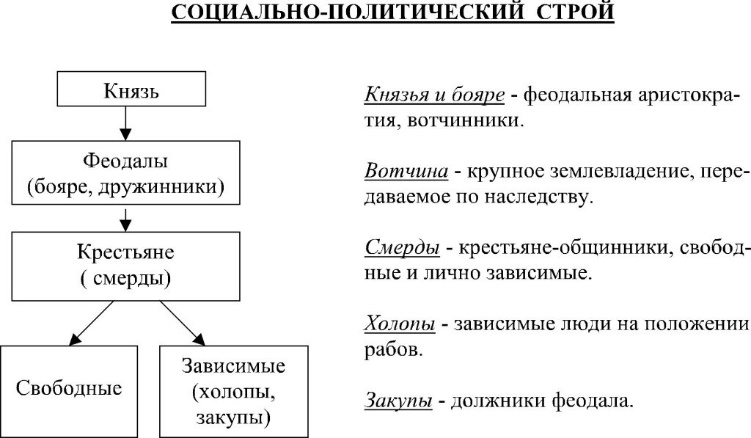 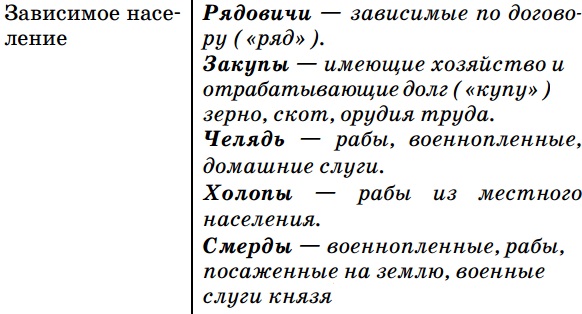 Приложение 4Задание «Возникновение Древнерусского государства».Вставь пропущенные слова.Организация работы: индивидуальнаяХронометраж: 5 минут1. Древнерусское государство возникло как результат длительного самостоятельного развития славянского общества.Утверждается ……… теорией.2. …………..объезд киевским князем с дружиной своих земель для сбора дани.3. Варяги образованнее и организованнее славян: признаются представителями более развитого мира. Утверждается ……………. теорией. 4. Во главе дружины стоял военачальник ……..5. Как называется орган городского самоуправления………6. Кто руководил общерусским ополчением ………7. Кто являлся советником князя……….Ответы:1. Центристской.2. Полюдье.3. Норманской.4. Князь.5. Вече.6. Воевода.7. Дружина.Задание 1 «Племенные союзы»1. Прочитайте по вертикали и по горизонтали, зашифрованные в квадрате 28 народов (племен, племенных союзов).Организация работы: парнаяХронометраж: 10 минутСКИФЫАГОТЫБВДГДАВЕНЕДЫБИЕЖЗРИКРГМЛПОЛОВЦЫМЕНОМУАПРДУЛЕБЫСГТДАНДУСФХГРАТЦОСРТНЬЧЛШХАЦНОЩВЕЕЫЫЯЪАВАРЫТРПИВВЫЬРЭВЮЗЫЯЫКЕЧЕЛАБЫВЯРАДИМИЧИРЯПОЛЯНЕРВГДЕЕЖЯНЗИКТЕЛЫВОЛЫНЯНЕМКРИВИЧИНОПЕРЕСУЛИЧИБУЖАНЕГТУФХЦЧИШЩСКЛАВИНЫЪВИЗАНТИЙЦЫЫЬЭЮЯЗадание 2 «Расшифруй анаграммы»1. Переставьте буквы так, чтобы получились слова, связанные с хозяйственной деятельностью восточных славян.Организация работы: парнаяХронометраж: 5 минутеедмизлеле, сеподка, пшная, апр, лора, озпол, ранакльни, лупг, емелх, оатвл, хасо, шеницпа, менячь, порос, релопег, тохоа, ничебортство, пинушна.Приложение 2Задание «Древнерусское государство в IX – XI вв.»:1. Найдите на карте местонахождение славянских племен.2. Сделайте записи в конспект.3. Обратите внимание на постепенное расширение границ Древнерусского государства.4. Укажите, какие территории входили в Древнерусское государство в 862 г., 882 г. и 980 г.Ответ:На этой территории проживали:________________________________________________________________________________________________________________________________________________________________________________________________________________________________________________________________________________________________________________________________________________________________________________________________________________________________________________________________________________________________________________________________________________________________________________________________________________________________________________Приложение 2Задание «Древнерусское государство в IX – XI вв.»:1. Найдите на карте местонахождение славянских племен.2. Сделайте записи в конспект.3. Обратите внимание на постепенное расширение границ Древнерусского государства.4. Укажите, какие территории входили в Древнерусское государство в 862 г., 882 г. и 980 г.Ответ:На этой территории проживали:________________________________________________________________________________________________________________________________________________________________________________________________________________________________________________________________________________________________________________________________________________________________________________________________________________________________________________________________________________________________________________________________________________________________________________________________________________________________________________Приложение 3Задание:1. Рассмотрите на карте расположение двух торговых путей.2. Запишите названия торговых путей.Важнейшими событиями в начальной истории Древней Руси было формирование двух торговых путей.____________________________________________________________________________ Приложение 3Задание:1. Рассмотрите на карте расположение двух торговых путей.2. Запишите названия торговых путей.Важнейшими событиями в начальной истории Древней Руси было формирование двух торговых путей.____________________________________________________________________________ Приложение 4Задание «Возникновение Древнерусского государства».Вставь пропущенные слова.Организация работы: индивидуальнаяХронометраж: 5 минут1. Древнерусское государство возникло как результат длительного самостоятельного развития славянского общества.Утверждается ……… теорией.2. …………..объезд киевским князем с дружиной своих земель для сбора дани.3. Варяги образованнее и организованнее славян: признаются представителями более развитого мира. Утверждается ……………. теорией. 4. Во главе дружины стоял военачальник ……..5. Как называется орган городского самоуправления………6. Кто руководил общерусским ополчением ………7. Кто являлся советником князя……….Ответы:1. 2. 3. 4. 5. 6. 7. Приложение 4Задание «Возникновение Древнерусского государства».Вставь пропущенные слова.Организация работы: индивидуальнаяХронометраж: 5 минут1. Древнерусское государство возникло как результат длительного самостоятельного развития славянского общества.Утверждается ……… теорией.2. …………..объезд киевским князем с дружиной своих земель для сбора дани.3. Варяги образованнее и организованнее славян: признаются представителями более развитого мира. Утверждается ……………. теорией. 4. Во главе дружины стоял военачальник ……..5. Как называется орган городского самоуправления………6. Кто руководил общерусским ополчением ………7. Кто являлся советником князя……….Ответы:1. 2. 3. 4. 5. 6. 7. 